ANNEE UNIVERSITAIRE 2022-2023Matrice pour évaluer l’écrit réflexifNOM DU STAGIAIRE : NOM DE L’ÉVALUATEUR DE L’ÉCRIT RÉFLEXIF : Structure de l’écrit réflexifCritèresCritèresCritèresCritèresStructure de l’écrit réflexifAbsentPrésentPrésentPrésentStructure de l’écrit réflexifAbsentA dvlpClairApprofondiIntroductionPartie 1 : La présentation d’une situation professionnelle vécue : séquence de cours ou projet mené avec un groupe d’élèvesContexte de la situation choisie :Profil de l’établissement :Profil de la classe ou du groupe :Programmes :Place de la séquence / du projet dans la programmation annuelle Place du partenaire dans le projet / articulationPréparation de la séquence / du projet en amontObjectifs, compétences visées de la séquence/du projet:Nombre de séances / d’étapes (projet):Evaluation sommative prévue (critères d’évaluation) :-Trame de la séquence / du projet :Retour critique (positif et négatif) sur la séquence/le projet et justification du placement de la focale sur une séance/une étape. Points positifs de la séquence/du projet :-Points négatifs de la séquence/du projet :-Choix d’une séance/d’une étape (activité du projet) qui va être analysée de façon plus approfondie -Justification de ce choix :Structure de l’écrit réflexifCritèresCritèresCritèresCritèresStructure de l’écrit réflexifAbsentPrésentPrésentPrésentStructure de l’écrit réflexifAbsentA dvlpClairApprofondiPartie 2 : l’analyse réflexive de la séance ou de l’étape/activité du projet:1. Description de l’activité des élèves et les difficultés rencontrées lors de cette séance à partir d’éléments objectifs (productions/performances, exercices, échanges verbaux, postures observées…)…ce qui a été observé ou entendu2. Phase d’analyse (comment cela peut s’expliquer à partir des ressources documentaires trouvées par le stagiaire). 3. Stratégies de l’enseignant /CPE mises en place, anticipées ou en réaction in situ :- Description objective -Analyse des réussites et des difficultés à partir des ressources documentaires. 4. Projection : « si c’était à refaire dans cette séance/cette étape», ce que le stagiaire modifierait dans cette séance / cette étape et pourquoi cela aurait-il une chance d’améliorer les apprentissages.Structure de l’écrit réflexifCritèresCritèresCritèresCritèresStructure de l’écrit réflexifAbsentPrésentPrésentPrésentStructure de l’écrit réflexifAbsentA dvlpClairApprofondiPartie 3 : bilan et perspectives pour la pratique du stagiaire :1. Bilan et perspectives : quelles sont les ressources (TICE, communauté éducative, partenaires extérieurs…) qui pourraient intervenir avantageusement dans la séquence/le projet (voire plus globalement dans l’enseignement de l’année) si celle-ci /celui-ci devait être repensée.2. Mise en évidence par le fonctionnaire stagiaire, parmi les compétences listées ci-dessous, d’une ou plusieurs compétences professionnelles développées par ce travail et de celles qu’il pense devoir encore développer. JustifierCompétence : ……………………………………………………Compétence :……………………………………………………Compétence :……………………………………………………ConclusionAbsentPrésentPrésentPrésentRessources bibliographiques qui ont étayé la description du contexte, la construction de la séquence/du projet, l’analyseRespect de la syntaxe et de l’orthographe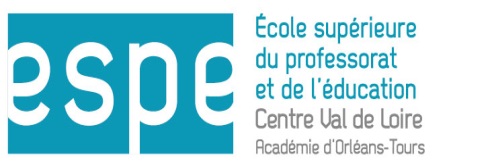 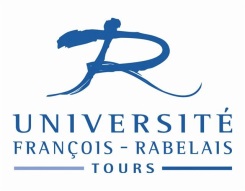 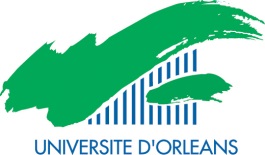 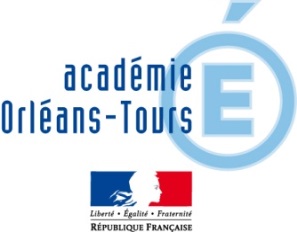 